 Scope and sequence – Stage 4 Modern Greek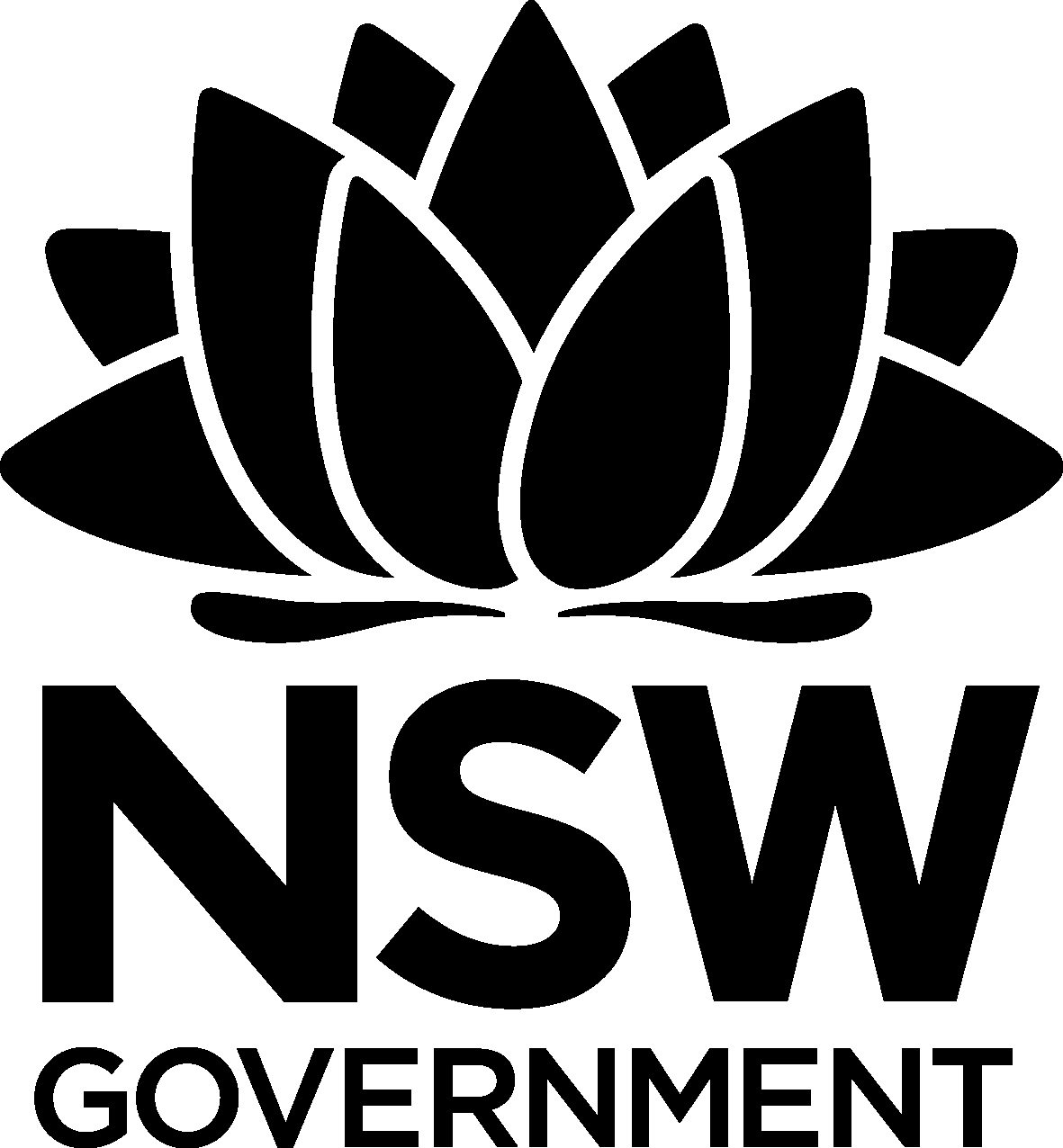 This scope and sequence is an example only. Teachers modify according to student needs and school context.All outcomes referred to in this scope and sequence come from the Modern Greek K-10 Syllabus © NSW Education Standards Authority (NESA) for and on behalf of the Crown in right of the State of New South Wales, 2018.TermUnitThemes, vocabulary and grammarFocus outcomesTerm 1 Week 1-10It’s all Greek to me! Learning goal – understand basic Greek letters and sounds, interact with others and make introductions. Final task – your Greek teacher has asked you to create a bilingual flyer, showcasing your learning so far, to be displayed at this year’s subject selection evening. LMG4-4C, LMG4-6UGreek writing system (alphabet, accents and diphthongs)Exploring the way people greet each otherGreetings and introductionsNumbers 1-30How to give your ageIntroduction to genders Countries and nationalitiesLMG4-1C, LMG4-3C, LMG4-4C, LMG4-5U, LMG4-6U, LMG4-7U, LMG4-9UTerm 2 Week 1-5Where do I come from? Learning goal – describe physical appearance of yourself and others.Final task – you have been in Greece on exchange for several months, and 3 of your friends are coming to visit. Your host mother takes you to the airport to meet them. On the way, she asks you what they look like so she can help you spot them when they come through the gate. Record a description of your friends. LMG4-4C, LMG4-5U, LMG4-7UFamily membersDescribing self and others – physical descriptionBasic adjectives/agreementThe verbs έχω and είμαιDefinite articles LMG4-1C, LMG4-2C, LMG4-3C, LMG4-4C, LMG4-5U, LMG4-6U, LMG4-7U, LMG4-9UTerm 2 Week 6-10Just do it! Learning goal – talk about your leisure activities and your likes, dislikes and preferences. Final task – students from your sister school in Greece will be visiting your school as part of a student exchange program. They have sent an email (or video compilation) about their interests and what they would like to experience. Using that information, create an itinerary for their visit. LMG4-3C, LMG4-6U, LMG4-7USport and leisure activities The verb προτιμώ (first person singular)Τι σου αρέσει; Σου αρέσει…;Μ’αρέσει/Δε μ’αρέσει… Days of the weekLMG4-1C, LMG4-2C, LMG4-3C, LMG4-4C, LMG4-5U, LMG4-6U, LMG4-7U, LMG4-8U, LMG4-9UTerm 3 Week 1-5All creatures great and small (Note: This unit is available on the Modern Greek Stages 4 and 5 section of our website.)Learning goal – describe animals from Greece and Australia, including their physical characteristics and behaviours. Final task – create an online presentation (for example using Google Slides) for students learning Greek at primary school, introducing a range of Australian and Greek native animals. Each student contributes 3 slides, describing 3 different animals, and records their presentation. (Note: This assessment task, with marking guidelines, is available on the Modern Greek Stages 4 and 5 section of our website.)LMG4-4C, LMG4-6U, LMG4-7UWild and domestic animalsAdjectives, including colours Possessive adjectives – μου, σουAustralian native animalsIndefinite articlesAnimal sounds (onomatopoeia) Μου αρέσουν/Δε μου αρέσουν… LMG4-1C, LMG4-2C, LMG4-3C, LMG4-4C, LMG4-5U, LMG4-6U, LMG4-7UTerm 3 Week 6-10Καλή όρεξη! Kali Orexi!Learning goal – develop an understanding of Greek cuisine and an appreciation of the importance of food in Greek culture and its impact on the Australian way of life. Final task – you will be attending a Greek restaurant next term. In preparation for this outing, in groups of 3, role play ‘In a Greek eatery’. Order food, drinks and ask for the bill. Record your role play. LMG4-1C, LMG4-5U, LMG4-9UFood and drink vocabulary – μεζέδες Regional variationsCurrencyΘέλω…. Eateries in Greece – ταβέρνα, καφετέρια, εστιατόριο, καφενείοΠόσο κάνει..; LMG4-1C, LMG4-2C, LMG4-3C, LMG4-4C, LMG4-5U, LMG4-6U, LMG4-7U, LMG4-8U, LMG4-9UTerm 4Week 1-10 OPA! Learning goal – Greek celebrations and what to wear. Final task – you have been invited to a party for Απόκριες. Communicate via text messages with your best friend in Greek, to discuss what you will be taking and wearing to avoid doubling up. LMG4-1C, LMG4-7U, LMG4-9UName days Birthdays Carnival/ΑπόκριεςClothingΘα βάλω/θα φορέσω….LMG4-1C, LMG4-2C, LMG4-3C, LMG4-4C, LMG4-5U, LMG4-6U, LMG4-7U, LMG4-8U, LMG4-9U